True / False1. ​As resources are abundant, we do not have to make choices about their use.2. ​Scarcity forces us to choose, and choices are costly because we must give up other opportunities that we value.3. ​Tractors, shovels, copy machines, and computer programming expertise are all examples of scarce resources.4. ​Wealthy consumers do not have to make decisions on what to buy or how much to save.5. ​It is possible to completely eliminate scarcity.6. Economists assume that most individuals act as if they are motivated by self-interest and respond in predictable ways to changing circumstances.7. ​Economists believe that human behavior cannot be explained and predicted by assuming that most people act as if they are motivated by their own self-interest.8. ​Self-interest can never include benevolence9. ​To an economist, individuals act rationally if they strive to do their best to achieve their goals10. ​Economists presume that while making a decision, individuals consider both the current action and the expected future consequences of that action.11. ​At the time of making their choices, people typically know with certainty which choice is best.12. ​Economic models are of very limited use since they cannot be tested empirically.13. A hypothesis is a normative statement​14. Ceteris paribus is a Latin expression that means "holding everything else constant."​15. ​. It is possible to predict with certainty how a given individual will respond to a price change.16. ​The fallacy of composition states that even if something is true for an individual, it is not necessarily true for many individuals as a group.17. ​When two variables repeatedly change at the same time, there must be a causal relationship between them.18. Most disagreements among economists stem from normative issues.19. ​To be a positive economic statement, an assertion must be true.20. ​Normative analysis focuses on statements that can be tested against data.21. ​A tax cut will lead to higher inflation. This is an example of a positive economic statement.Multiple Choice22. Economics is the study of:​23. ​The central question in economics is how to:24. ​Incorrect. Economics is the study of the choices we make among our many wants and desires given our limited resources. See 1-1: Economics: A Brief Introduction25. ​The problem of scarcity:26. ​Which of the following forces us to choose among alternatives?27. ​Scarcity is:28. ​Scarcity:29. ​Economists believe that individuals: 30. ​Economists assume that when people act rationally they:31. ​From an economist's perspective, which of the following observations is not true?32. ​When making decisions, economists believe that individuals act rationally if they:33. Economists believe that individuals:34. ​A person behaving rationally will:35. Individuals:​36. ​Which of the following is an example of a positive incentive?37. ​If a university begins a policy of permanently expelling any student caught cheating in any way, you would expect that:38. ​Suppose the government decides to impose a tax on each child born. Then, it is likely that:39. ​Several political leaders have proposed that parents be granted a substantially large reduction in their annual personal income taxes for each child that they parent. The economic logic behind this type of legislation is that:40. ​When economists speak of markets, they primarily refer to:41. ​In a market system, decisions about how to allocate resources are made:42. ​Which of the following serves as the language of the market system?43. ​A decrease in the price of corn signals to consumers and producers that:44. Government price controls:​45. ​Market failure occurs when46. ​Which of the following is an example of market failure?​47. ​In a market system, one symptom of market failure is:48. The circular flow of economic activity is a model that shows:​49. ​The circular flow model shows that50. Refer to the figure given below. Goods and services:​Figure 1-1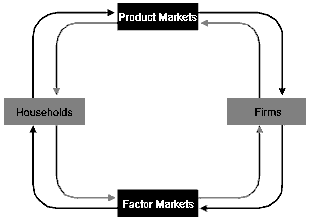 51. ​Refer to the figure given below. Payments for goods and services:Figure 1-152. The circular flow model indicates that:​53. ​The simple circular flow model shows that workers and the owners of land and capital offer their resources through:54. ​The simple circular flow model shows that:55. ​A good economic theory:56. ​An economic theory:57. ​An economic theory58. ​Economics is different from other disciplines like physics because:59. ​An economic hypothesis:60. ​A hypothesis is a:61. ​An economic theory is tested by:62. ​Which of the following is true of hypothesis and theory?63. ​The term ceteris paribus means that:64. ​The importance of the ceteris paribus assumption is that it:65. Economic theory asserts that manufacturers are willing to sell fewer units of output as the price of a good decreases, ceteris paribus. However, as the price of computers decreased throughout the 1990s, more computers were sold. Which of the following best explains the apparentconflict between theory and data66. ​A leading game console manufacturer reduces the price of its flagship product by 10 percent. Holding other things such as income and preferences constant, which of the following is the most likely group behavior prediction?67. ​The relationship between the price of a good and its quantity supplied can be determined through: 68. ​Economists prefer:69. ​In the context of correlation and causation, correlation means that:70. ​Suppose it is observed in a school that students who sit at the back of a classroom, on average, receive lower grades in economics than the rest of the class. This leads to the teachers at the school assuming that sitting at the back rows leads to lower grades. This is an example of: 71. ​Ten-year-old Josh observes that people who play football are taller than other people and tells his mom that he is going to play football because it will make him big and strong. Josh is:72. ​The fallacy of composition is essentially the error of:73. ​The fallacy of composition is:74. ​When one basketball team spends a large sum of money acquiring better players, it is better off. If all teams do the same thing, all of them will be better off." These statements demonstrate:75. ​Which of the following statements best illustrates the fallacy of composition?76. ​Which of the following statements best illustrates the fallacy of composition?77. Which of the following statements best illustrates the fallacy of composition?​78. ​Which of the following is a difference between positive economics and normative economics?79. ​Which of the following is a statement of positive economics?80. ​Which of the following is a statement of positive economics?81. ​Which of the following is a statement of positive economics?82. Positive statements are:​83. An economic study concludes that an investment tax credit would increase business investment next year. This is an example of:​84. ​Which of the following is an example of a positive statement? 85. ​A reduction in the rate at which dividends are taxed will lead to greater investment in the stock market. This is an example of:86. ​Normative statements are: 87. ​Which of the following represents a normative statement?88. ​Which of the following is an example of a normative statement?89. ​Which of the following is a normative statement?90. ​Suppose senators, members of Congress, and other experts made the following five statements in a congressional debate about agricultural price supports. Which of these is a normative statement?91. ​Bill says, "The imposition of a tax on tequila will increase its price." Bob says, "Taxes should be imposed on tequila because college students drink too much."Essay92. ​"Wanting more goods makes us greedy." How would an economist respond to this statement?93. Can activities like driving above the speed limit or driving without wearing a seat belt be considered rational behavior? Why or why not?94. What is the difference between positive and negative incentives?95. ​How can market failure occur in the market for hybrid automobiles? What can the government do to improve the situation?96. ​What is the difference between a hypothesis and a theory?97. ​Why is abstraction important in developing economic theories?98. Darla is surprised to find that the quality of in-flight service has remained the same despite a steep hike in airfares recently. What could be wrong in her assumption that a higher price naturally translates into better quality?99. ​"If the price of wine increases, the quantity purchased will increase." Is this a positive or a normative economic statement? Explain your answer.100. ​"The government should do all it can to slow the process of global warming." Is this a positive or a normative statement? Explain your answer.